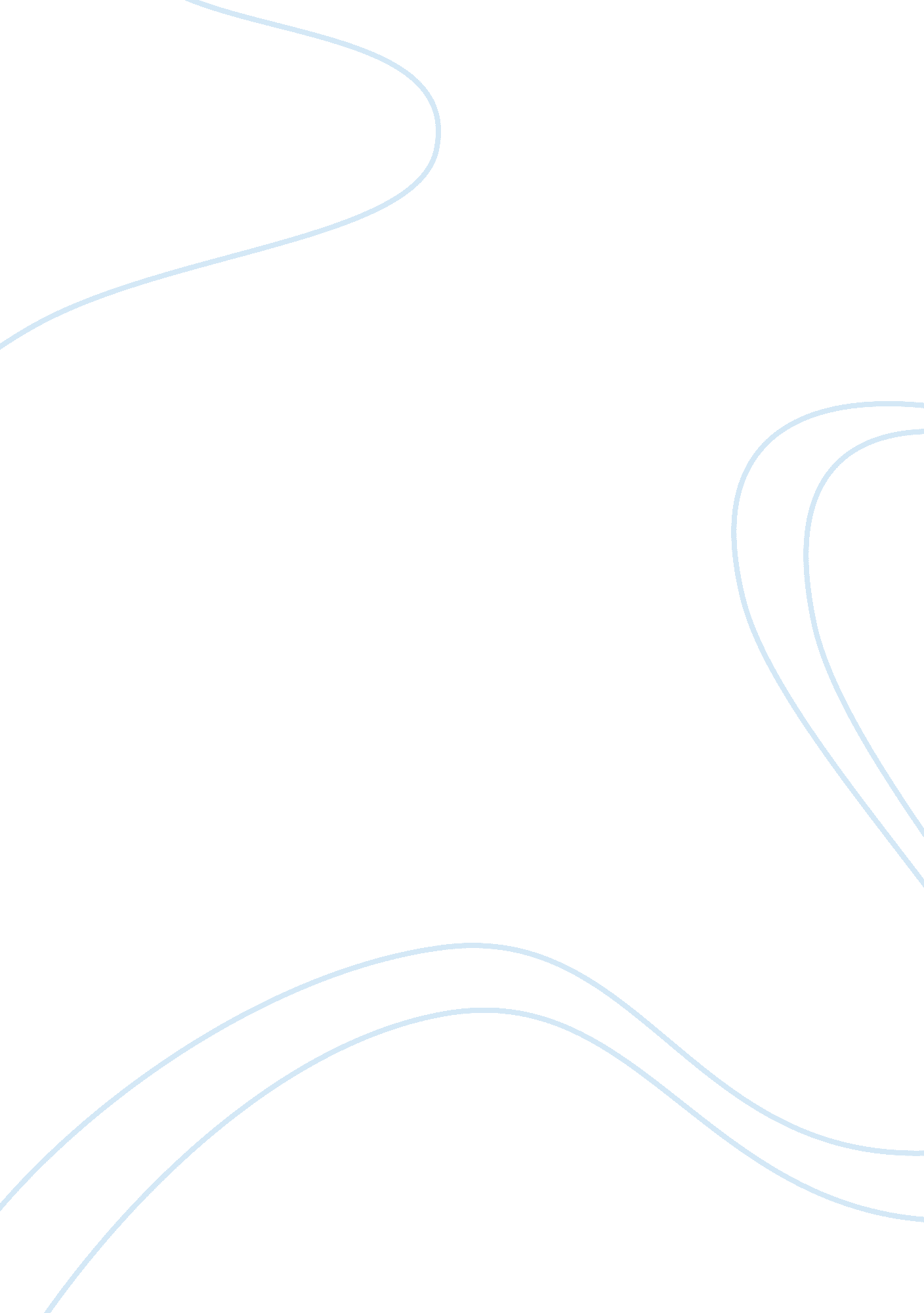 Title : kufar (urdu version) blasphemy (english version)Religion, Islam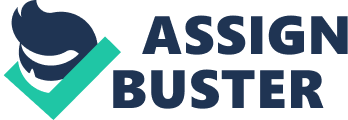 Title : Kufar (urdu version)/ Blasphemy (English Version) Author: Tehmina Durrani...... Pages: 265 “ Wo humain ais dhowray-jahalet aur in halat main wapis lay gay thay jis say humain Rasool Hazarat Muhammad S. A. W (P. B. U. H) nay azadee dilwaee thee. Yeah wo hey halath thay jin k khatmay k leay dinay Islam key zaroorat peree thee" Kufar , a tragic and shocking story in which the writer deftly uncovers the disgusting faces of the hypocrate known as Peer/Pirs (Sain, Mullanah, Jigirdar ), who present themselves as the conduit between Allah and people (illiterate and ignorant people) . They are playing a curtail role in defacing the values and image of Islam not to only at national but international level. Islam is a balanced religion with balanced rights for everyone, but Alas these Peers and Jigidaars are becoming successful in deliberately molding Islamic rules according to their own desires and wishes. In this book, Tehmina Durrani comprehensively explains the way women rights and actual status given to them by Islam are being abandoned and misused. The writer persistently tries to attain the attention of the reader to the fact that this is not the Islam that our Prophet Hazrat Muhammad S. A. W (P. B. U. H) gave us and we must struggle together to stand against the injustice done by these so-called divine figures and If we don't we will difinetly ruin our image not only as a muslim but as a human. “ HEER" is the main character of the story, who at the age of fifteen is forcefully married to a PEER SAIN (divine man according to his followers) as a result of cultural and financial pressure. She is brutally beaten up plus mentally tortured many times in a day by her husband over small mistakes. First time she was beaten up because she unintentionally dared to come infront of six years old kid, who in her husband view was supposed to be a " NA-MEHRAM" . She was not even allowed to share her agonies and pain with anyone not even with her mother. She was not allowed to read the Quran with Urdu translation because in this way she would get insight about her rights. Twice she was pushed by her husband to commit the sin (Gunaahay Kabirah) of aborting her child. Later due to her husband demand she was forced to present herself in front of his friends for the sake of their pleasure. What a strategy, for Peer “ Gunnhay Kabirah" is a normal activity but coming in front of a six year old child is a sin???? By targeting the Peer Sain , the writer has actually revealed the actual faces of whole corrupted Peer community . Peer Sain for his whole life commanded the powerless and weak people by exploiting the name and rules of Islam. Only who surrender to the rule of Peer Sain was considered to be loyal muslim otherwise he was punished beyond one’s thoughts. The writer argues that people like Peer sin feel no shame in sexually abusing their servants and making their own daughters and sisters as the prey of their lust. In case their position or power becomes vulnerable they don’t even feel hesitant in killing their own children. The novel highlights one of the main reason as to why Islam is being falsely perceived as a violent religion for non-muslims. We must unite against these kind of injustice in order to introduce the true meaning of Islam and Quran to the world. 